Государственная услуга «Выдача заключения (разрешительного документа) для получения лицензии на право ввоза в Российскую Федерацию и вывоза из Российской Федерации органов и тканей человека, крови и ее компонентов (за исключением образцов биологических материалов человека, гемопоэтических стволовых клеток, костного мозга, донорских лимфоцитов в целях проведения неродственной трансплантации, половых клеток и эмбрионов)»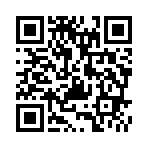 Государственную услугу предоставляет Федеральная служба по надзору в сфере здравоохранения (Росздравнадзор)Результат государственной услуги Выдача заключения (разрешительного документа) или отказа в выдаче заключения (разрешительного документа)Реестровая запись о выданных разрешениях (заключениях) размещается на официальном сайте Росздравнадзора в информационно-телекоммуникационной сети «Интернет».За предоставлением услуги можно обратиться:Росздравнадзор;Единый портал государственных и муниципальных услуг (ЕПГУ).Размер государственной пошлины:государственная пошлина не взимается.Документы, представляемые заявителем для получения заключения (разрешительного документа):Документы, представляемые заявителем для исправления допущенных опечаток и ошибок в выданных заключениях (разрешительных документах):Документы и сведения, получаемые в рамках межведомственного взаимодействия:отсутствуютСрок предоставления услуги для получения заключения (разрешительного документа):5 рабочих дней в случае подачи заявления и документов в электронном виде5 рабочих дней в случае подачи заявления и документов в бумажном видеСрок предоставления услуги для исправления допущенных опечаток и ошибок в выданных заключениях (разрешительных документах):4 рабочих дня в случае подачи заявления и документов в электронном виде4 рабочих дня в случае подачи заявления и документов в бумажном виде1 Форма Заявления  утверждена Приложением N 1 к Административному регламенту Федеральной службы по надзору в сфере здравоохранения, утвержденному приказом Федеральной службы по надзору в сфере здравоохранения от 28 октября 2021 г.                     N 10330; 2 В случае, если будет реализована зависимость между формами и осуществлена возможность выбора, то частично поля не заполняются, используются ЛК ЕПГУ,  справочник ЕГРЮЛ (ФНС)3 Форма заключения (разрешительного документа) и методические указания по ее заполнению установлены Решением Коллегии Евразийской экономической комиссии от 16.05.2012 № 45, п.15 которых предусмотрена возможность оформления приложения; 4 В случае, если лицензия выдана на территории Российской Федерации, заявитель заполняет на форме ЕПГУ сведения о такой лицензии, которые сверяются с данными единого реестра лицензий (медицинская деятельность). 5 В случае, если функционал будет реализован на стороне Минцифры России, то вносятся данные из ЛК ЕПГУ;6 Форма Заявления  утверждена Приложением N 2 к Административному регламенту Федеральной службы по надзору в сфере здравоохранения, утвержденному приказом Федеральной службы по надзору в сфере здравоохранения от 28 октября 2021 г.                     N 10330. № п.п.Способ подачи заявления и документов и требования к нимСпособ подачи заявления и документов и требования к нимСпособ подачи заявления и документов и требования к нимЧекбокс№ п.п.РосздравнадзорЕПГУЕПГУЧекбокс1.Заявление 1Заявление 1Заявление 11.предоставляется в электронном виде или на бумажном носителепредоставляется в электронном виде или на бумажном носителезаполняется заявителем частично22.Проект заключения (разрешительного документа), оформленный в соответствии с методическими указаниями по заполнению единой формы заключения (разрешительного документа) на ввоз, вывоз и транзит отдельных товаров, включенных в единый перечень товаров, к которым применяются меры нетарифного регулирования в торговле с третьими странами 3Проект заключения (разрешительного документа), оформленный в соответствии с методическими указаниями по заполнению единой формы заключения (разрешительного документа) на ввоз, вывоз и транзит отдельных товаров, включенных в единый перечень товаров, к которым применяются меры нетарифного регулирования в торговле с третьими странами 3Проект заключения (разрешительного документа), оформленный в соответствии с методическими указаниями по заполнению единой формы заключения (разрешительного документа) на ввоз, вывоз и транзит отдельных товаров, включенных в единый перечень товаров, к которым применяются меры нетарифного регулирования в торговле с третьими странами 32.предоставляется в электронном виде или на бумажном носителепредоставляется в электронном виде или на бумажном носителеЭлектронный документ3.Копия договора (контракта), а в случае отсутствия договора (контракта) - копию иного документа, подтверждающего намерения сторонКопия договора (контракта), а в случае отсутствия договора (контракта) - копию иного документа, подтверждающего намерения сторонКопия договора (контракта), а в случае отсутствия договора (контракта) - копию иного документа, подтверждающего намерения сторон3.предоставляется в электронном виде или на бумажном носителепредоставляется в электронном виде или на бумажном носителеЭлектронный документ 4.Копия лицензии на осуществление лицензируемого вида деятельности или сведения о наличии лицензии на осуществление лицензируемого вида деятельности (если это предусмотрено законодательством государства-члена), если такой вид деятельности связан с оборотом товара, в отношении которого введено лицензирование на таможенной территории СоюзаКопия лицензии на осуществление лицензируемого вида деятельности или сведения о наличии лицензии на осуществление лицензируемого вида деятельности (если это предусмотрено законодательством государства-члена), если такой вид деятельности связан с оборотом товара, в отношении которого введено лицензирование на таможенной территории СоюзаКопия лицензии на осуществление лицензируемого вида деятельности или сведения о наличии лицензии на осуществление лицензируемого вида деятельности (если это предусмотрено законодательством государства-члена), если такой вид деятельности связан с оборотом товара, в отношении которого введено лицензирование на таможенной территории Союза4.предоставляется в электронном виде или на бумажном носителепредоставляется в электронном виде или на бумажном носителеСведения4/ ЛК ЕПГУ55.Приложение к заключению (разрешительному документу)Приложение к заключению (разрешительному документу)Приложение к заключению (разрешительному документу)5.бумажный документбумажный документэлектронный документ1 № п.п.Способ подачи заявления и документов и требования к нимСпособ подачи заявления и документов и требования к нимСпособ подачи заявления и документов и требования к нимЧекбокс№ п.п.РосздравнадзорЕПГУЕПГУЧекбокс1.Заявление 6Заявление 6Заявление 61.предоставляется в электронном виде или на бумажном носителепредоставляется в электронном виде или на бумажном носителезаполняется заявителем частично22.Заключение (разрешительный документ), оформленный в соответствии с методическими указаниями по заполнению единой формы заключения (разрешительного документа) на ввоз, вывоз и транзит отдельных товаров, включенных в единый перечень товаров, к которым применяются меры нетарифного регулирования в торговле с третьими странамиЗаключение (разрешительный документ), оформленный в соответствии с методическими указаниями по заполнению единой формы заключения (разрешительного документа) на ввоз, вывоз и транзит отдельных товаров, включенных в единый перечень товаров, к которым применяются меры нетарифного регулирования в торговле с третьими странамиЗаключение (разрешительный документ), оформленный в соответствии с методическими указаниями по заполнению единой формы заключения (разрешительного документа) на ввоз, вывоз и транзит отдельных товаров, включенных в единый перечень товаров, к которым применяются меры нетарифного регулирования в торговле с третьими странами2.предоставляется на бумажном носителе  предоставляется на бумажном носителе  сведения о заключении (разрешительном документе), который аннулируется в связи с внесением изменений3.Приложение к заключению (разрешительному документу)   (при наличии)Приложение к заключению (разрешительному документу)   (при наличии)Приложение к заключению (разрешительному документу)   (при наличии)3.бумажный документбумажный документ-